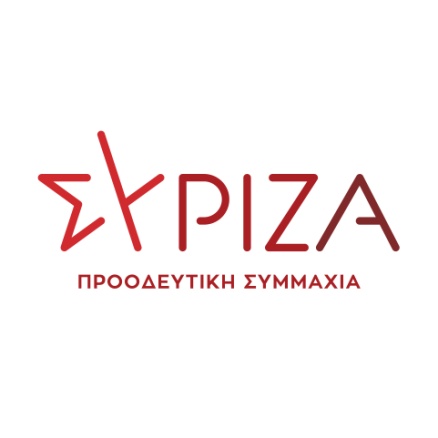 Αθήνα, 23 Μαρτίου 2021ΕΡΩΤΗΣΗΠρος τον κ. Υπουργό Ανάπτυξης και Επενδύσεων Θέμα: «Υπ. Οικονομικών Χ. Σταϊκούρας: Δεν υπάρχει ούτε ευρώ. Απευθυνθείτε στον Άδωνι»Σε τηλεδιάσκεψη που πραγματοποιήθηκε στις 19 Μαρτίου 2021 με παρόντες: τον Υπουργό Οικονομικών Χ. Σταϊκούρα, τους κυβερνητικούς βουλευτές ΝΔ Δυτικής Μακεδονίας, την Περιφερειακή Αρχή Δυτικής Μακεδονίας και εκπροσώπους των κλάδων της εστίασης, των γυμναστηρίων και των εμπόρων της Δυτικής Μακεδονίας, ο αρμόδιος Υπουργός κ. Σταϊκούρας αποποιήθηκε της ευθύνης στήριξης των πληττόμενων επιχειρήσεων. Σύμφωνα με δημοσιεύματα, στο αίτημα των εκπροσώπων των παραπάνω κλάδων για οικονομική στήριξη, ο κ. Σταϊκούρας τόνισε πως για ένα νέο πρόγραμμα στήριξης των επιχειρήσεων της Περιφέρειας από το ΕΣΠΑ απαιτείται λόγω της υπερδέσμευσης και η εθνική χρηματοδότηση, γεγονός που δεν επιτρέπει κατά τον Υπουργό την υλοποίησή του. Μάλιστα ενημερωνόμαστε πως σε ερώτηση για το πως θα στηριχθούν οι εν λόγω κλάδοι, ο Υπουργός Οικονομικών απάντησε πως αυτό δεν είναι δική του αρμοδιότητα και ξεκαθάρισε αυτολεξεί πως “Δεν υπάρχει ούτε ευρώ… Να απευθυνθείτε στον Άδωνι για τα 45 εκατομμύρια!”.Η δυσάρεστη αυτή εξέλιξη που προϊδεάζει και παραπέμπει στη μη πραγματοποίηση της υπόσχεσης από την Περιφέρεια για νέο πρόγραμμα στήριξης των μικρομεσαίων επιχειρήσεων στη Δυτική Μακεδονία, δημιούργησε εύλογη ανησυχία και απογοήτευση των επιχειρηματιών.Επειδή το πρόγραμμα «Ενίσχυση μικρών και πολύ μικρών επιχειρήσεων που επλήγησαν από τον covid 19 στη Δυτική Μακεδονία» άφησε εκτός στήριξης 9 στις 10 πληττόμενες επιχειρήσεις,Επειδή οι μικρομεσαίες επιχειρήσεις της Δυτικής Μακεδονίας εδώ και ένα χρόνο έχουν πληγεί καίρια από το παρατεταμένο κλείσιμο της αγοράς με κυβερνητική εντολή,Επειδή η ανησυχία των επιχειρηματιών της Δυτικής Μακεδονίας που δεν βοηθήθηκαν είναι έντονη,Επειδή ο Υπουργός Οικονομικών ξεκαθάρισε την αποκλειστική αρμοδιότητα για οικονομική στήριξη στον Υπουργό Ανάπτυξης, Για όλους τους παραπάνω λόγους ερωτάται ο κ. Υπουργός:1.Προτίθεστε να προβείτε στην υλοποίηση νέου προγράμματος για την στήριξη των επιχειρήσεων των κλάδων της εστίασης, των γυμναστηρίων και των εμπόρων ώστε να αποκατασταθεί η αδικία που έχουν υποστεί;2. Σκοπεύετε να διεκδικήσετε από το Υπουργείο Οικονομικών το ποσό που αφορά στο σκέλος της εθνικής χρηματοδότησης για νέο πρόγραμμα ενίσχυσης ρευστότητας των μικρομεσαίων επιχειρήσεων; 3. Με ποιον τρόπο θα ενισχύσετε τους αυτοαπασχολούμενους και τις οικογενειακές επιχειρήσεις της περιοχής που πλήττονται βάναυσα από τις συνέπειες των συνεχιζόμενων lockdown;Οι ερωτώντες ΒουλευτέςΤελιγιορίδου ΟλυμπίαΒέττα ΚαλλιόπηΠέρκα ΘεοπίστηΧαρίτσης Αλέξανδρος